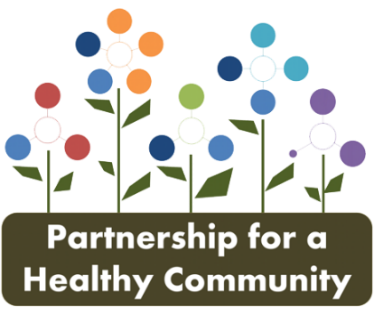 CANCER PRIORITY ACTION TEAM AGENDADate: Thursday, May 13thTime:	 8:00 am to 9:30 amLocation:  Microsoft TeamsAttendees:  Diane Hahn, Julie Angle, Courtney Heiser, Diana Scott, Jessica Johnson, Melissa Goetze, Jenny Rose, Kay Myers, Andrea Ingwersen, Michele Scharping, Jennifer Seils, Nicole WillenborgFor agenda, minutes and meeting schedules visit healthyhoi.orgTopicLeaderAction ItemsWelcome & Introduction- (10 minutes)Wednesday 19th for any changes to the webpage, includes the cancer page and any programs. Would like to see about adding a resource tab to put in different things such as lung screening and colorectal screening information. Will start with putting information into the discussion and then will bring it up to the Administrative. Data Dashboard- (20 minutes)Amanda SmithDashboard is based off the implementation plan and one challenge is the tobacco screenings at the PCP offices. Not everyone is able to pull the data the same and is causing issues with comparing the data. Have taken the challenge to the data team and we can look at an alternative strategy. Decision was made to remove tobacco screening at PCP offices and update to the board will be provided.Julie has contacted Nancy Martin – Manager of Illinois Tobacco Quitline nancy.martin@lung.org (217)610-8159Amanda is working with the data team to provide a resource guide with different resources and websites to access secondary data.Zip code data has also been provided to help drive outreach or focus for targeting.If there are data requests please let Amanda know.Colorectal- (20 minutes)Diane HahnZip code data has been great for seeing areas that are not getting many screenings. Healthy Cells magazine – would like to get a list of topics or a bunch of articles to the board for approval to be able to submit the articles for the deadlines for publication. Diane will be putting the guidelines in the discussion. There are certain months that would be great to have articles related to the awareness such as October is breast, etc. Deadline is around the 14th or 15th of each month. Tom was working on an article for June.Breast Cancer- (20 minutes)Tom CoxPeer to Peer for breast cancer support has gone online. People can now download an app called Reach, website is https://reach.cancer.org/May 4th event – was held at the hospital for uninsured or underinsured. Nikki and Tenille said it was successful and would like to look at doing it on a quarterly bases. OSF Careavan was utilized and was parked in the circle drive by MRI. If the event is done more there would be more advertising done. Lung Cancer – (20 minutes)Andrea Radon – Push testing during fall and winter months. Home show as done virtually this year and supplied a post for it. State Radon grant report has been submitted and tasks were submitted. Discussed IEMA does not have an updated database and no timeline for update. Contests – Poster contest has been judged and will be judging the video contest. Promoting radon testing in schools have been difficult due to the schools being in/out currently, even the schools that are in-person have not been wanting to allow outside people into the schools. Looking to advertise in the fall for schools. Looking to have homes mitigated by end of May. Task will be changed to providing the IEMA number for outreach. Marketing – now have a marketing person working with Radon. Discussed using poster and video contest winners for creating Hulu ads. Ideas for additional marketing would be great. Marigold festival – looking to do an activity with kids at the festival in regards to Radon.School activity – East Peoria High school had a lab in science class to do a home radon test for class. Would like to check into doing this with other schools.Illinois Tobacco free community – still doing policy work with outdoor spaces, events, and businesses. Sent out outreach letters to businesses, churches, etc in Woodford County for tobacco free policies, included a pledge. Can also assist any that currently have a policy to include vaping and e-cigarettes. If you know of anyone that has a current policy that needs updating or is wanting to create a policy can help with updating and creating tobacco free policies. They will be able to get some free marketing with being on the website and a couple other places. Only have 6 weeks left of grant period. Tazewell received commitment from the Blend and have put up the signs.